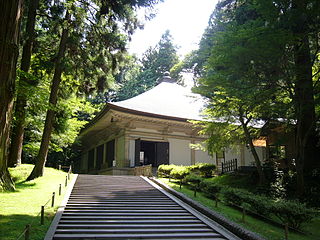 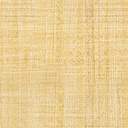 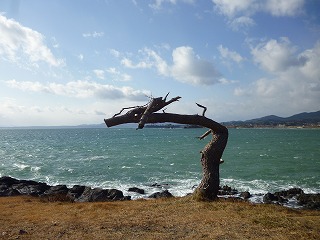 平成 ２６年 ３月２５日(火)～２６日(水)1泊2日会費：１９，５００円　（会費に含まれるもの：バス代・昼食２回・宿泊費〈１泊２食付〉・見学料・旅行傷害保険）定員：１７名様　(最少催行：12名)くりこま高原駅 改札口前集合となります。（１１：１０集合）天候や道路事情によりコース及び時間が変更になる事があります。予めご了承下さい。このコースには、バスガイドは乗務致しませんが、添乗員が２日間同行致します。見学個所では専門の方がご案内致します。宿泊施設はペンションを利用となります。●このツアーは本吉復興エコツーリズム推進協議会が主催しております。[協力：淨勝寺・御嶽神社・馬籠歴史研究会・道の駅 大谷海岸] 環境省生物多様性保全推進交付金（エコツーリズム地域活性化支援事業）委託事業にて事業実施しております。≪協議会についてのお問い合わせはこちらまで≫主催 ： 本吉復興エコツーリズム推進協議会事務局  担当 ： 二宮 E-Mail : motoyoshi@helen.ocn.ne.jp●お申込みは　(有)新日本ツーリストへ電話又はＦＡＸにてお申込み下さい→ＴＥＬ：（０２２６）４２－２２６０　ＦＡＸ：４２－２２７８お申込みの際、住所・氏名・年齢・電話番号をお知らせください。会費納入は下記口座までお願い致します。振込口座：七十七銀行　内の脇支店　普通口座５２２６０５８　口座名：(有)新日本ツーリスト[宮城県気仙沼市本吉町津谷新明戸２７９　ＴＥＬ：(０２２６)４２－２２６0日次行　　　程食 事１ＪＲやまびこ５３号■□■□■□■（11：04着）　くりこま高原駅(11:15) ＝＝気仙沼市本吉【昼食】(１2：30)……淨勝寺＝＝＝馬籠信夫館＝＝御嶽神社＝＝大谷鉱山歴史資料館＝＝ペンションヴィラプチろく【宿泊】昼 〇夜 〇２ヴィラプチろく ＝＝＝ 道の駅大谷海岸 ＝＝ 岩井崎 ＝＝＝ 中尊寺（金色堂） ＝＝平泉【昼食】＝＝ 毛越寺 ＝＝一ノ関駅(14：30)【解散】 （１４：４８発）■□■□■□■　ＪＲやまびこ60号　朝 〇昼 〇